Частное общеобразовательное учреждение«РЖД лицей № 8»СОГЛАСОВАНО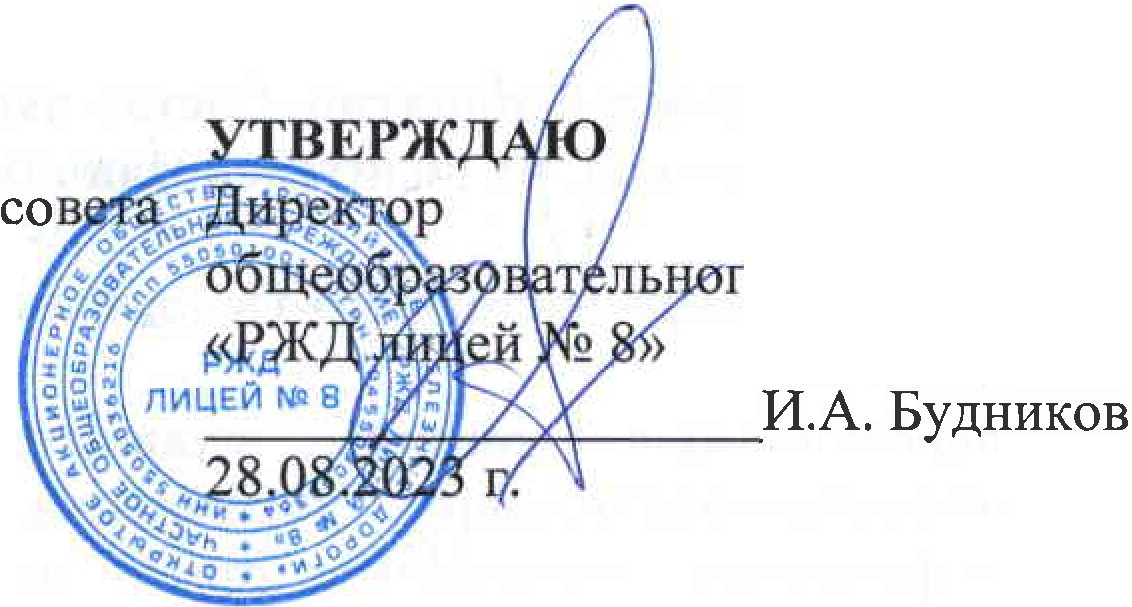 Заседанием педагогического«РЖД лицей № 8»(протокол от 28.08.2023 .г. № 1)частного о учрежденияПОЛОЖЕНИЕОБ ОБРАБОТКЕ ПЕРСОНАЛЬНЫХ ДАННЫХ УЧАЩИХСЯ, ВОСПИТАННИКОВ, ИХ РОДИТЕЛЕЙ (ЗАКОННЫХ ПРЕДСТАВИТЕЛЕЙ) И ТРЕТЬИХ ЛИЦОбщие положенияНастоящее Положение об обработке персональных данных учащихся, воспитанников, их родителей (законных представителей) и третьих лиц частного общеобразовательного учреждения «РЖД лицей № 8» (далее - Положение) разработано на основании Конституции Российской Федерации, Федерального закона от 27.07.2006 № 152-ФЗ «О персональных данных», Федерального закона от 27.07.2006 №149-ФЗ «Об информации, информационных технологиях и о защите информации» и постановления Правительства Российской Федерации от 17.11.2007 № 781 "Об утверждении Положения об обеспечении безопасности персональных данных при их обработке в информационных системах персонhльных данных», Постановления правительства РФ «Об утверждении Положения об особенностях обработки персональных данных, осуществляемых без использования средств автоматизации» от 15.09.2008  № 687 и «Политикой в отношении обработки персональных данных учащихся, воспитанников, их родителей (законных представителей) и третьих лиц частного общеобразовательного учреждения «РЖД лицей № 8».Целью Положения является защита персональных данных учащихся, воспитанников и их родителей (законных представителей), а также третьих лиц от неправомерного или случайного доступа к их персональным данным, уничтожения, изменения, блокирования, копирования, предоставления, распространения персональных данных, а также от иных неправомерных действий в отношении персональных данных.Настоящее Положение определяет порядок работы с персональными данными учащихся, воспитанников и их родителей (законных представителей), а также иных третьих лиц и гарантии конфиденциальности сведений, предоставленных администрации частного общеобразовательногоучреждения «РЖД лицей № 8» -учащимися, воспитанниками, родителями (законными представителями) и третьими лицами.Основные понятия. Состав персональных данных учащихся, воспитанников, их родителей (законных представителей) и третьих лицДля целей настоящего Положения используются следующие основные понятия:персональные	данные				учащихся			 и		воспитанников		частного общеобразовательного	учреждения	«РЖД		лицей		№		8»		любая информация,		относящаяся	прямо	или		косвенно	к	определенному	или определяемому физическому лицу (субъекту персональных данных) (п. 1 ст. 3 Федерального закона от 27.07.2006 №152-ФЗ) - информация, необходимая образовательному		учреждению	в связи		с отношениями,	возникающими между		учащимися		и	 воспитанниками,		его		родителями		(законными представителями), третьими лицами и образовательным учреждением. субъекты персональных данных - учащиеся и воспитанники, их родители (законные представители), третьи лица и их официальные представители, а также	иные	лица,		чьи		персональные данные стали известны в силу предоставления образовательных услуг;ответственный	за	организацию	обработки	персональных	данных	в подразделении - уполномоченное лицо, назначаемое руководителем; уполномоченные работники - работники, имеющие допуск к персональным данным субъектов персональных данных;персональные данные ограниченного доступа - персональные данные субъектов персональных данных, подлежащие защите в установленном законодательством Российской Федерации порядке;специальные категории персональных данных - персональные данные субъектов	персональных	данных,	 касающиеся	расовой,	национальной принадлежности, политических	взглядов,	религиозных	или философских убеждений, состояния здоровья, интимной жизни и судимости; биометрические	персональные			данные		-	 сведения,		характеризующие физиологические	 и	биологические	особенности	 субъекта	 персональных данных,	которые		используются		оператором	для		установления	личности субъекта персональных данных;информационная система - совокупность содержащейся в базах данных информации и обеспечивающих ее обработку информационных технологий и технических средств;обработка персональных данных - любое действие (операция) или совокупность действий (операций), совершаемых с использованием средств автоматизации или без использования таких средств с персональными данными, включая сбор, запись, систематизацию, накопление, хранение, уточнение (обновление, изменение), извлечение, использование, передачу (распространение, предоставление, доступ), обезличивание, блокирование,удаление, уничтожение персональных данных (п. 3 ст. 3 Федерального закона от 27.07.2006 №152- ФЗ);распространение персональных данных - действия, направленные на раскрытие персональных данных неопределенному кругу лиц (п. 5 ст. 3 Федерального закона от 27.07.2006 № - ФЗ);предоставление	персональных	данных	-	действия,	направленные	на раскрытие персональных данных определенному лицу или определенному кругу лиц (п. 6 ст. 3 Федерального закона от 27.07.2006 №152- ФЗ); блокирование персональных данных - временное прекращение обработки персональных данных (за исключением случаев, если обработка необходима для уточнения персональных данных) (п. 7 ст. 3 Федерального закона от 27.07.2006 №152- ФЗ);уничтожение персональных данных - действия, в результате которых становится невозможным восстановить содержание персональных данных в информационной системе персональных данных и (или) в результате которых уничтожаются материальные носители персональных данных (п. 8 ст. 3 Федерального закона от 27.07.2006 №152- ФЗ);обезличивание персональных данных - действия, в результате которых становится невозможным без использования дополнительной информации определить принадлежность персональных данных конкретному лицу (п. 9 ст. 3 Федерального закона от 27.07.2006 № 152- ФЗ);информация - сведения (сообщения, данные) независимо от формы их представления;документированная информация - зафиксированная на материальном носителе путем документирования информация с реквизитами, позволяющими определить такую информацию или ее материальный носитель.конфиденциальность персональных данных	обязательное для соблюдения требование не раскрывать третьим лицам персональные данные и не допускать их распространение без согласия субъектов персональных данных или наличия иного законного основания;безопасность персональных данных	состояние защищенности персональных данных, характеризуемое способностью пользователей, технических средств и информационных технологий обеспечить конфиденциальность, целостность и доступность персональных данных при их обработке в информационных системах персональных данных;защита персональных данных - деятельность, включающая принятие правовых, организационных и технических мер, направленных на обеспечение защиты от неправомерного доступа, уничтожения, модифицирования, блокирования, копирования, предоставления, распространения, а также от иных неправомерных действий в отношении персональных данных;режим защиты персональных·· данных - нормативно установленные правила, определяющие ограничения доступа к персональным данным, порядок передачи и условия их хранения.В состав персональных данных воспитанников и учащихся входят, в частности:фамилия, имя, отчество (при наличии);-пол;гражданство.;дата и место рождения;адрес местожительства;данные документов учащихся, воспитанников;свидетельство о рождении, паспорт;свидетельство о регистрации по месту жительства;страховой полис, реквизиты страхового свидетельства государственного пенсионного страхования;-документ, подтверждающий родство учащегося с родителями (законнымипредставителями);документ,	подтверждающий	право	на	пребывание	на	территории Российской Федерации;заключение	и	другие	рекомендации	психолого-медико-педагоmческой комиссии;медицинская карта, медицинское заключение о принадлежности несовершеннолетнего к медицинской группе для занятий физической культурой;медицинское заключение о характере полученных повреждений здоровья в результате несчастного случая и степени их тяжести, а также о возможном нахождении пострадавшего в состоянии алкогольного, наркотического или токсического опьянения или заключения о причине смерти; иные медицинские заключения; согласия на медосмотр;аттестат;сведения о семье (категория семьи для оказания помощи и отчетности по социальному статусу контингента, реквизиты документов, подтверждающих право на льготы, гарантии и компенсации по основаниям, предусмотренным законодательством, - родители-инвалиды, неполная семья, многодетная семья, ребенок-сирота);сведения об образовании (форма получения образования, расписание занятий, выбор иностранного языка, предметов для профильного обучения и сдачи экзаменов, посещаемость занятий, оценки по предметам, результаты промежуточных и итоговых аттестаций, участия в олимпиадах, конкурсах и других мероприятиях, информация о в не учебной деятельности, продолжении обучения и трудоустройстве после отчисления из частного общеобразовательного учреждения «РЖД лицей № 8»);сведения о личных качествах, поведении, результаты социально­ психологического и других видов тестирования;сведения		о	состоянии	здоровья	(группа	здоровья,	инвалидность, хронические	заболевания,  прививки, медицинская	карта ребенка (форма№ 026/у-2000, утвержденная Министром здравоохранения РФ приказом от 03.07.2000 г., № 241));информация, указанная в личном деле, портфолио учащегося;фотографии, видеоматериалы;контактные телефоны.Персональные данные учащихся, воспитанников содержатся в их личных делах в виде копий документов, в печатной продукции, на электронных носителях, на сайте частного общеобразовательного учреждения «РЖД лицей № 8».В состав персональных данных родителей (законных представителей) входят, в частности:-фамилия, имя, отчество (при наличии);адрес места жительства;места регистрации;гражданство;-пол;контактные телефоны;паспорт или другой документ, удостоверяющий личность;справки с места работы, должность;справки о составе семьи (удостоверения многодетной семьи и т.п.);копии свидетельства о заключении брака/развода;при прохождении санаторно-курортного лечения: копии санаторно- курортной карты;копии приказа о предоставлении ежегодного отпуска.Персональные данные родителей (законных представителей) содержатся в личных делах учащихся, воспитанников в виде копий документов, в классных журналах.Состав персональных данных физических лиц по договорам, физических лиц, указанных в заявлениях (согласиях, доверенностях и т. п.) учащихся, воспитанников или родителей (законных представителей) несовершеннолетних учащихся, воспитанников:-фамилия, имя, отчество (при наличии);паспортные данные;адрес места жительства;контактные телефоны.Персональные данные третьих лиц подписали	(выдали)	родителисодержатся в документах, которые (законные	представители)несовершеннолетних учащихся, воспитанников.Обработка персональных данныхОбработка персональных данных - действия (операции) с персональными данными, включая сбор, систематизацию, накопление, хранение, уточнение (обновление, изменение), использование, распространение (в том числе передачу), обезличивание, блокирование, уничтожение персональных данных. Распространение персональных данных - действия, направленные на передачу персональных данных определенному кругу лиц (передача персональных данных) или на ознакомление с персональными данными неограниченного круга лиц, в том числе обнародование персональных данных в средствах массовой информации, размещение в информационно­ телекоммуникационных сетях или предоставление доступа к персональным данным каким-либо иным способом.Обработка персональных данных учащихся, воспитанников может осуществляться исключительно в целях реализации прав на получение образования в рамках осваиваемых ими образовательных программ с согласия на обработку персональных данных.Обработка персональных данных родителей (законных представителей) учащихся, воспитанников может осуществляться исключительно в целях реализации прав родителей (законных представителей) учащихся, воспитанников при реализации образовательной организацией прав детей на получение образования в рамках осваиваемых ими образовательных программ с согласия на обработку персональных данных.Обработка персональных данных физических лиц по договорам может осуществляться исключительно в целях исполнения договора, стороной которого, выгодоприобретателем или поручителем по которому является такое физическое лицо, а также для заключения договора по инициативе физического лица или договора, по которому физическое лицо будет являться выгодоприобретателем или поручителем. Получение согласия не требуется.Обработка персональных данных третьих лиц, указанных в заявлениях (согласиях, доверенностях и т. п.) учащихся и воспитанников или родителей (законных представителей) несовершеннолетних учащихся и воспитанников, может осуществляться исключительно в целях реализации прав родителей (законных представителей) с согласия третьих лиц на обработку.Образовательная организация вправе делать запрос в медицинскую организацию и обрабатывать персональные данные учащихся, воспитанников при расследовании несчастного случая для обеспечения работы комиссии. Результаты расследования вместе с медицинскими заключениями хранятся в отдельных папках в специальном шкафу, доступ к которому имеют только члены комиссии.Принципы обработки персональных данных:обработка персональных данных должна осуществляться на законной и справедливой основе;обработка персональных данных должна ограничиваться достижением конкретных, заранее определенных и законных целей. Не допускается обработка персональных данных, не совместимая с целями сбора персональных данных;не допускается объединение баз данных, содержащих персональные данные, обработка которых осуществляется в целях, не совместимых между собой;обработке подлежат·только те персональные данные, которые отвечают целям их обработки;содержание  и объем обрабатываемых персональных  данных  должнысоответствовать заявленным целям обработки. Обрабатываемые персональные данные не должны быть избыточными по отношению к заявленным целям их обработки;при обработке персональных данных должны быть обеспечены их точность и достаточность, а в необходимых случаях и актуальность сведений, предоставляемых субъектом персональных данных, по отношению к целям обработки;хранение персональных данных должно осуществляться в форме, позволяющей определить субъекта персональных данных, не дольше, чем этого требуют цели обработки персональных данных.Условия обработки персональных данных:обработка персональных данных осуществляется с согласия субъектов персональных данных, если иное не предусмотрено федеральными законами. Получение согласия осуществляется в соответствии с Политикой обработки и защиты персональных данных учащихся, воспитанников, их родителей (законных представителей) и третьих лиц РЖД Лицея № 8.обработка персональных данных необходима для:а) выполнения возложенных на частное общеобразовательное учреждение«РЖД лицей № 8» законодательством Российской Федерации и Уставом РЖД Лицея № 8 функций, полномочий и обязанностей;6) осуществления правосудия, исполнения судебных актов, актов других органов и должностных лиц, подлежащих исполнению в соответствии с законодательством Российской Федерации об исполнительном производстве; в) исполнения договора в рамках образовательных отношений, стороной которого является субъект персональных данных, а также для заключения договора по инициативе субъекта персональных данных;г) защиты жизни, здоровья или иных жизненно важных интересов субъекта персональных данных, если получение его согласия невозможно;д) осуществления прав и законных интересов оператора или третьих лиц либо для достижения общественно значимых целей при условии, что при этом не нарушаются права и свободы субъекта персональных данных;обрабатываются персональные данные, подлежащие опубликованию или обязательному раскрытию в соответствии с федеральными законами.Обработка персональных данных возможна только с согласия родителей (законных представителей) либо без их согласия в следующих случаях:персональные данные являются общедоступными;персональные данные относятся к состоянию здоровья воспитанников и учащихся и их обработка необходима для защиты жизни, здоровья или иных жизненно важных интересов других лиц и получение согласия невозможно;по требованию ·полномочных государственных органов - в случаях, Предусмотренных федеральным законом.О. Персональные данные обрабатываются следующими способами:неавтоматизированная обработка;автоматизированная обработка.Обработка персональных данных осуществляется путем:получения оригиналов необходимых документов;получения заверенных в установленном порядке копий документов, содержащих персональные данные, или копирования оригиналов документов;получения информации, содержащей персональные данные, в устной и письменной форме;получения персональных данных в ответ на запросы, направляемые в органы государственной власти, государственные внебюджетные фонды, иные государственные органы, органы местного самоуправления, коммерческие и некоммерческие организации, физическим лицам в случаях и порядке, предусмотренных законодательством Российской Федерации;получения персональных данных из общедоступных источников;фиксации (регистрации) персональных данных в журналах, книгах, реестрах и других учетных формах;внесения персональных данных в информационные системы: единая корпоративная автоматизированная система управления трудовыми ресурсами (ЕКАСУТР), 1С: Предприятие, Дневник.ру, региональные базы данных ЕГЭ;использования иных средств и способов фиксации персональных данных, получаемых в рамках осуществляемой деятельности.В соответствии со ст. 86 ТК РФ в целях обеспечения прав и свобод человека и гражданина руководитель Лицея и его законные, полномочные представители при обработке персональных данных должны выполнять следующие общие требования:Обработка  персональных  данных  может  осуществляться исключительно в целях обеспечения соблюдения законов или иных правовых актов, получения образования.При  определении  объема  и  содержания  обрабатываемых персональных данных частного общеобразовательного учреждения «РЖД лицей № 8» должна руководствоваться Конституцией РФ и иными федеральными законами.При принятии решений; затрагивающих интересы учащегося, воспитанника, частное общеобразовательное учреждение «РЖД лицей № 8» не имеет права основываться на персональных данных, полученных исключительно в результате из автоматизированной обработки или электронного получения.Защита персональных данных от неправомерного их использования, утраты обеспечивается частным общеобразовательным учреждением «РЖД лицей № 8» за счет его средств в порядке, установленном федеральным законом.Во всех случаях отказ от своих прав на сохранение и защиту тайны недействителен.Передача персональных данныхПри передаче персональных данных учащихся и воспитанников частного общеобразовательного учреждения «РЖД лицей № 8» должна соблюдать следующие требования:Не сообщать персональные данные учащихся и воспитанников третьей стороне без письменного согласия родителей (законных представителей), за исключением случаев, когда это необходимо в целях предупреждения угрозы жизни и здоровью учащихся и воспитанников, а также в случаях, установленных федеральным законом.Не сообщать персональные данные учащихся и воспитанников в коммерческих целях.Предупредить лиц, получивших персональные данные учащихся и воспитанников, о том, что эти данные могут быть использованы лишь в целях, для которых они сообщены, и требовать от этих лиц подтверждения того, что это правило соблюдено. Лица, получившие персональные данные учащихся и воспитанников, обязаны соблюдать режим секретности (конфиденциальности). Данное Положение не распространяется на обмен персональными данными учащихся и воспитанников в порядке, установленном федеральными законами.Осуществлять передачу персональных данных учащихся и воспитанников,  в  пределах  частного  общеобразовательного  учреждения«РЖД лицей № 8» в соответствии с настоящим Положением.Разрешить доступ к персональным данным учащихся и воспитанников только специально уполномоченным лицам, при этом указанные лица должны иметь право получать только те персональные данные, которые необходимы для выполнения конкретной функции.Сохранность персональных данных учащихся и воспитанников обеспечивается лицами уполномоченными на обработку персональных данных учащихся и воспитанников.Персональные данные могу'F быть получены, проходить дальнейшую обработку и передаваться на хранение как на бумажных носителях, так и в электронном виде (посредством локальной компьютерной сети).Доступ и хранение персональных данныхДоступ к персональным данным учащихся и воспитанников, родителей (законных представителей) имеют:директор;заместитель директора по учебно-воспитательной работе;заместитель директора по воспитательной работе;главный бухгалтер;бухгалтер;кассир;специалист по кадрам;секретарь учебной части;врач-педиатр;старший воспитатель;социальный-педагог;медицинская сестра;воспитатель;педагог-организатор;-учитель;педагог дополнительного образования;преподаватель - организатор ОБЖ;инструктор по труду;инструктор по физической культуре;библиотекарь;педагог-психолог;техник-программист;специалист по охране труда.Доступ к персональным данным третьих лиц по договорам имеют:директор;главный бухгалтер;бухгалтер;кассир;Перечень лиц, допущенных к обработке персональных данных, определяется Политикой обработки и защиты персональных данных учащихся, воспитанников, их родителей (законных представителей) и третьих лиц частного общеобразовательного учреждения «РЖД лицей № 8».Лица, имеющие доступ к персональным данным обязаны использовать персональные данные учащихся и воспитанников лишь в целях, для которых они были предоставлены.Персональные данные учащегося и воспитанника частного общеобразовательного учреждения «РЖД лицей № 8» отражаются в его личном деле, которое заполняется после издания приказа о его зачислении в образовательное учреждение. Личные дела учащихся и воспитанников в алфавитном порядке формируются в папках классов, которые хранятся в запирающемся шкафу.Персональные данные учащихся и воспитанников частного общеобразовательного учреждения «РЖД лицей № 8» хранятся на бумажных и электронных носителях, на персональных компьютерах, имеющих защищенный доступ и в специально предназначенных для этого помещениях. Личные дела учащихся, воспитанников хранятся в бумажном виде в папках, находятся в специальном шкафу, обеспечивающем защиту от несанкционированного доступа.Договоры, содержащие персональные данные третьих лиц, хранятся в бухгалтерии частного общеобразовательного учреждения «РЖД лицей № 8» в бумажном виде в папках в специальном шкафу, обеспечивающем защиту от несанкционированного доступа.Заявления (согласия, доверенности и т. п.) учащихся, воспитанников и их родителей (законных представителей), содержащие персональные данные третьих лиц, хранятся в приемной частного общеобразовательного учреждения «РЖД лицей № 8» в бумажном виде в папках в специальном шкафу, обеспечивающем защиту от несанкционированного доступа.Личные дела, журналы и иные документы, содержащие персональные данные, подлежат хранению и уничтожению в сроки и в порядке, предусмотренные номенклатурой дел и архивным законодательством Российской Федерации.В процессе хранения персональных данных учащихся, воспитанников частного общеобразовательного учреждения «РЖД лицей № 8» должны обеспечиваться:требования нормативных документов, устанавливающих правила хранения конфиденциальных сведений;сохранность имеющихся данных, ограничение доступа к ним, в соответствии с законодательством Российской Федерации и настоящим Положением;контроль за достоверностью и полнотой персональных данных, их регулярное обновление и внесение по мере необходимости соответствующих изменений.Храпение персональных данных должно происходить в порядке, исключающем их утрату или их неправомерное использование.Вес меры конфиденциальности при сборе, обработке и хранении персональных данных распространяются как на бумажные, так и на электронные (автоматизированные) носители информации.Передача персональных данныхРаботники частного общеобразовательного учреждения «РЖД лицей № 8», имеющие доступ к персональным данным учащихся, воспитанников и их родителей (законных представителей) и третьих лиц, при передаче этих данных должны соблюдать следующие требования:Не передавать персональные данные без письменного согласия субъекта персональных данных, за исключением случаев, когда это необходимо в целях предупреждения угрозы жизни и здоровью учащихся, воспитанников, если получить такое согласие невозможно, для статистических или исследовательских целей (при обезличивании), а также в других случаях, напрямую предусмотренных федеральными законами.Предупредить лиц, которым переданы персональные данные, о том, что эти данные могут быть использованы лишь в целях, для которых они сообщены субъектами персональных данных.Меры по обеспечению режима защиты персональных данныхОрганизация обеспечивают режим защиты персональных данных при их обработке в соответствии с законодательством Российской Федерации и нормативными документами на основании принимаемых ими правовых, организационных и технических мер для защиты персональных данных от неправомерного или случайного доступа к ним, уничтожения, изменения, блокирования, копирования, предоставления, распространения, а также от иных неправомерных действий.Режим защиты персональных данных обеспечивает предотвращение нарушения конфиденциальности, целостности и доступности персональных данных при их обработке.Защита персональных данных в частном общеобразовательном учреждении «РЖД лицей № 8» предусматривает ограничение доступа к ним.Доступ к персональным данным субъектов персональных данных разрешается в соответствии с Политикой обработки и защиты персональных данных только уполномоченным работникам, которым эти персональные данные необходимы для выполнения должностных обязанностей.Частное общеобразовательное учреждение «РЖД лицей № 8» обеспечивает безопасность персональных данных при их обработке в соответствии с федеральными законами, указами Президента Российской Федерации, постановлениями Правительства Российской Федерации, приказами ФСТЭК России, ФСБ России, Роскомнадзора, Политикой обработки и защиты персональных данных учащихся, воспитанников, их родителей (законных представителей) и третьих лиц частного общеобразовательного учреждения «РЖД лицей № 8» и другими нормативными документами ОАО «РЖД».Обеспечение безопасности персональных данных достигается путем:определения угроз безопасности персональных данных при их обработке;применения	организационных	и	технических	мер	по	обеспечению безопасности персональных данных при их обработке;проведения проверки соответствия законодательству Российской Федерации в области обработки и защиты персональных данных применяемых мер защиты информации и оценки их эффективности;учета машинных носителей персональных данных в установленном порядке;обнаружения фактов несанкционированного доступа к персональным данным и принятия соответствующих мер;восстановления персональных данных, измененных или уничтоженных вследствие несанкционированного доступа к ним;установления правил доступа к персональным данным, обрабатываемым в информационной системе, а также обеспечения регистрации и учета всех действий, совершаемых с персональными данными в информационной системе, в установленном порядке;внутреннего контроля за соблюдением при обработке персональных данных законодательства Российской Федерации и нормативных документов ОАО «Р)КД».Меры защиты персональных данных при их автоматизированной обработке устанавливаются в соответствии со специальными требованиями к технической защите информации, определенными ФСТЭК России, а также в соответствии с нормативными документами ОАО «РЖД» в области обеспечения информационной безопасности.При автоматизированной обработке персональных данных для каждой информационной системы организационные и (или) технические меры определяются с учетом уровней защищенности пероональных данных, актуальных угроз безопасности персональных данных и информационных технологий, используемых в информационной системе.Права и обязанности субъектов персональных данных.Родители (законные представители) учащегося и воспитанника частного общеобразовательного учреждения «РЖД лицей № 8» имеют право на:полную информацию о персональных данных своего ребенка обрабатываемых в частном общеобразовательном учреждении «РЖД лицей№ 8»;доступ к персональным данным своего ребенка, включая право на получение копии любой записи, содержащей персональные данные, за исключением случаев, предусмотренных федеральными законами;уточнение персональных данных своего ребенка, их блокирование или уничтожс1111е в случае, если персональные данные являются неполными,устаревшими, неточными, незак{)ННО полученными или не являются необходимыми для заявленной цели обработки;дополнение персональных данных своего ребенка оценочного характера заявлением, выражающим собственную точку зрения;извещение всех лиц, которым ранее были сообщены их неверные или неполные персональные данные, обо всех произпеденных в них исправлениях или дополнениях;отзыв согласия на обработку персональных данных своего ребенка;обжалование в соответствии с законодательством Российской Федерации действий при обработке персональных данных или его бездействия;осуществление иных прав, предусмотренных законодательством Российской Федерации.Родители (законные представители) учащегося и воспитанника частногообщеобразовательного учреждения «РЖД лицей № 8» обязаны:предоставить персональные данные своего ребенка п соответствии с законодательством Российской Федерации и настоящим Положением;своевременно информировать частное общеобразовательное учреждение«РЖД лицей № 8» об изменениях в персональных данных своего ребенка;Обязанности частного общеобразовательного учреждения «РЖД лицей № 8»Частное общеобразовательное учреждение «РЖД лицей № 8» обязано принимать следующие необходимые и достаточные меры для выполнения обязанностей оператора, предусмотренных законодательством Российской Федерации:назначать ответственного за организацию обработки персональных данных;издавать документы, определяющие политику учреждения в отношении обработки персональных данных, нормативные документы по вопросам обработки персональных данных, а также норматив11 ые документы, устанавливающие процедуры, направленные на предотвращение и выявление нарушений законодательства Российской Федерации и устранение последствий таких нарушений;применять правовые, организационные и технические меры для защиты персональных данных субъектов персональных данных от неправомерного или случайного доступа к ним, уничтожения, изменения, блокирования, копирования, предоставления, распространения, а также от иных неправомерных действий;разъяснять субъектам персональных данных юридические последствия отказа  предоставить  их  персональные  данные,  если  предоставлениеперсональных данных является обязательным в соответствии с законодательством Российской Федерации;блокировать неправомерно обрабатываемые персональные данные, прекращать обработку персональных данных в соответствии с законодательством Российской Федерации;уведомлять субъектов персональных данных об устранении допущенных нарушений при обработке их персональных данных;представлять субъектам персональных данных по их просьбе или их представителям информацию, касающуюся обработки их персональных данных, в порядке, установленном законодательством Российской Федерации и нормативными документами ОАО "РЖД";осуществлять внутренний контроль и (или) аудит соответствия обработки персональных данных законодательству Российской Федерации о персональных данных, требованиям к защите персональных данных, политике оператора в отношении обработки персональных данных, локальным актам оператора;проводить оценку вреда, который может быть причинен субъектам персональных данных в случае нарушения законодательства Российской Федерации о персональных данных, соотношения указанного вреда и принимаемых оператором мер, направленных на обеспечение выполнения обязанностей, предусмотренных законодательством Российской Федерации в области обработки и защиты персональных данных.Ответственность за нарушение норм, регулирующих обработку персональных данныхРаботники частного общеобразовательного учреждения «РЖД лицей № 8», виновные в нарушении порядка обращения с персональными данными, несут дисциплинарную, административную, гражданско-правовую или уголовную ответственность в соответствии с федеральными законами.Положение действует бессрочно. Изменения в Положение вносятся приказом директора. Действие Положения прекращается с момента утверждения нового Положения.Положение размещается на официальном сайте частного общеобразовательного учреждения «РЖД лицей № 8».